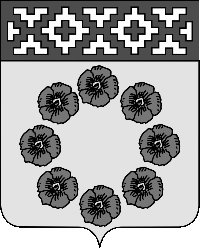 ПОСТАНОВЛЕНИЕАдминистрации Пестяковского муниципального района Ивановской области«02» ноября 2020 г. № 382                                                                                пос. ПестякиОБ ОСНОВНЫХ НАПРАВЛЕНИЯХ БЮДЖЕТНОЙ И НАЛОГОВОЙПОЛИТИКИ ПЕСТЯКОВСКОГО МУНИЦИПАЛЬНОГО РАЙОНА, ПЕСТЯКОВСКОГО ГОРОДСКОГО ПОСЕЛЕНИЯ НА 2021 ГОД И НА ПЛАНОВЫЙ ПЕРИОД 2022-2023 г.г.В соответствии со статьей 172 Бюджетного кодекса Российской Федерации, Уставами Пестяковского муниципального района, Пестяковского городского поселения, решениями Совета Пестяковского муниципального района 26.06.2015г. № 25 «Об утверждении Положения о бюджетном процессе в Пестяковском муниципальном районе», Совета Пестяковского городского поселения от 24.03.2016 г. № 67 «Об утверждении Положения о бюджетном процессе в Пестяковском городском поселении» и в целях составления проекта бюджетов Пестяковского муниципального района, Пестяковского городского поселения на 2021 год и плановый период 2022 и 2023 годов постановляю:1.Утвердить основные направления бюджетной и налоговой политики бюджета Пестяковского муниципального района, Пестяковского городского поселения на 2021 год и плановый период 2022 и 2023 годов согласно приложению к настоящему постановлению.2.Настоящее постановление разместить на официальном сайте Пестяковского муниципального района.3.Признать утратившим силу: - постановление Администрации Пестяковского муниципального района Ивановской области от 31.10.2019 г. № 418 «Об основных направлениях бюджетной и налоговой политики Пестяковского муниципального района, Пестяковского городского поселения на 2020 год и плановый период 2021 и 2022 годов».4.Контроль за исполнением настоящего постановления возложить на Финансовый отдел администрации Пестяковского муниципального района.5.Настоящее постановление вступает в силу с 01.01.2021 г.Временно исполняющие обязанности
Главы
Пестяковского муниципального района                                              Е.А. ЖелезноваПриложение к постановлению Администрации
 Пестяковского муниципального районаот «02» ноября 2020 № 382Основные направлениябюджетной и налоговой политики Пестяковского муниципального района, Пестяковского городского поселения
на 2021 год и на плановый период 2022 и 2023 годовОсновные направления бюджетной политики на 2021 год и на плановыйпериод 2022 и 2023 годовОсновные направления бюджетной политики Пестяковского муниципального района, Пестяковского городского поселения (далее-района и города) на 2021 год и на плановый период 2022 и 2023 годов разработаны в соответствии со статьей 172 Бюджетного кодекса Российской Федерации.В основу бюджетной политики на очередной трехлетний период положены стратегические цели развития района и города, сформулированные в соответствии с положениями Указа Президента Российской Федерации от 07.05.2018 № 204 «О национальных целях и стратегических задачах развития Российской Федерации на период до 2024 года» и со стратегией социально-экономического развития района и города на период до 2023 года.Основные итоги бюджетной политики 2020 годаБюджетная и налоговая политика района и города на 2021 год и плановый период 2022-2023 годов обеспечивает преемственность целей и задач предыдущего периода и направлена на достижение стратегической цели - повышение качества жизни населения и обеспечение социальной стабильности.Цель бюджетной и налоговой политики на 2021 год и плановый период 2022-2023 годов - обеспечение сбалансированности и устойчивости бюджетов Пестяковского муниципального района и Пестяковского городского поселения (далее - районный и городской бюджеты) в среднесрочной перспективе с учетом текущей экономической ситуации, увеличение налогового потенциала.В 2020 году районный и городской бюджеты запланированы с дефицитом, источником покрытия которых являются остатки прошлых лет. Бюджеты сформированы по принципу концентрирования на приоритетах: выполнении региональных проектов по направлениям ,  «Современная школа», «Успех каждого ребенка», «Цифровая образовательная среда» и мер поддержки, обозначенных Президентом Российской Федерации, обеспечении всех социальных обязательств, исполнение предписаний контролирующих органов и решений арбитражных судов.В 2020 году в рамках регионального проекта «Современная школа» национального проекта «Образование» выполнены мероприятия на общую сумму0,9 млн. руб. (точка роста, оборудован 1 кабинет в Пестяковской СШ).Также в рамках регионального проекта «Успех каждого ребенка» выполнены мероприятия на общую сумму 1,9 млн.руб. (в школе произведен капитальный ремонт спортивного зала и приобретение спортивного инвентаря).Осуществлены работы по ремонту автомобильных дорог на общую сумму в городском бюджете 2,3 млн.руб., В 2020 году действуют 12 муниципальная программа района и 6 муниципальных программ города. Муниципальные программы разработаны в соответствии с приоритетами социально-экономического развития, определенными стратегией социально-экономического развития Пестяковского муниципального района, и с учетом положений соответствующих государственных программ Ивановской области.Исходя из опыта предыдущего года реализована ранее поставленная задача-привлечение средств областного бюджета с учетом возможности софинансирования из районного и городского бюджетов. Теперь прежде чем подать заявки для участия в федеральных целевых программах, государственных программах Ивановской области, досконально просчитываются суммы средств местных бюджетов необходимых для исполнения условий соглашений в части софинансирования.Цели и задачи бюджетной политики
на 2021 год и на плановый период 2022 и 2023 годовОсновной целью бюджетной политики на ближайшие три года продолжает оставаться обеспечение долгосрочной сбалансированности и устойчивости бюджетной системы района и города.Достижение намеченной цели усложняется целым рядом факторов, обусловленных складывающейся ситуацией в современных условиях:-замедлением экономического развития района и города, ухудшением финансового состояния хозяйствующих субъектов, осложнившихся в период пандемии;-отсутствием заинтересованности потенциальных инвесторов в приобретении земельных участков и/или имущества на территории района и города, в создании новых рабочих мест;-недостаточным темпом роста налоговых и неналоговых доходов районного и городского бюджетов;-изменение минимальной зарплаты с 1 января 2021 года до 12 792 рублей (повышение МРОТ составит 662 руб.);-рост тарифов на электроэнергию и ЖКУ;-ужесточение предписаний надзорных органов;-наличие неисполненных решений судов.В Пестяковском муниципальном районе существует несанкционированная свалка, которая подлежит рекультивации. Данная свалка закрыта по решению суда. Администрацией Пестяковского муниципального района разработан проект «Рекультивация земельного участка, расположенного в 1,2 км на юго-восток от п. Пестяки и 50 м на север от дороги Ростов-Иваново-Нижний Новгород» В 2020 году ведется доработка проекта рекультивации и проведение государственной экологической экспертизы проектной документации и результатов инженерных изысканий. В 2021 году требуется провести государственную экспертизу и проверку достоверности   определения сметной стоимости работ.Так же продолжится работа, выраженная в сокращении расходов районного и городского бюджетов, недопущении принятия новых расходных обязательств, установлении бюджетных ограничений даже на реализацию приоритетных направлений муниципальной политики района и города.Бюджетная политика на 2021-2023 годы требует оптимально переориентировать имеющиеся ограниченные бюджетные ресурсы путем их перераспределения на первоочередные расходы с целью сохранения социальной и финансовой стабильности в районе и городе, создания условий для их устойчивого социально-экономического развития. При этом на первый план выходят обязательства по исполнению решений судов и контролирующих органов. В числе приоритетных направлений бюджетной политики остается обеспечение эффективности расходов. В трехлетней перспективе 2021 - 2023 годов приоритеты бюджетной политики будут направлены на повышение эффективности и результативности имеющихся инструментов программно - целевого управления и бюджетирования, создание условий для повышения качества предоставления муниципальных услуг в целях обеспечения потребностей граждан и общества в муниципальных услугах, повышения их доступности, реализации долгосрочных приоритетов и целей социально-экономического развития района и города.Основное внимание планируется уделять повышению требований к качеству разработки и реализации муниципальных программ района и города как основного инструмента повышения эффективности бюджетных расходов, механизмам контроля за их выполнением.Для эффективного использования бюджетных средств все большее внимание необходимо уделять оценке обоснованности управленческих решений в сфере финансов. Необходимо активно использовать оценку эффективности бюджетных расходов уже на этапе планирования расходов. В этой связи предусматривается оптимизация работы участников бюджетного процесса с предоставлением возможности однократного ввода информации главным распорядителем средств районного и городского бюджетов и совершенствование процедуры формирования бюджетов на основе обоснований бюджетных ассигнований путем их превращения в постоянно актуализируемую базу, используемую не только при планировании бюджетных ассигнований, но и в процессе исполнения бюджетов.Немаловажное значение в данной работе принадлежит главным распорядителям средств районного и городского бюджетов, которые должны обеспечить высокий уровень бюджетной дисциплины, включая своевременность принятия необходимых бюджетных решений, их оперативную реализацию, установление расходных обязательств и включение их в бюджеты в строгом соответствии с законодательством Российской Федерации.Одним из необходимых условий обеспечения эффективности муниципальных финансов является развитие региональных муниципальных информационных систем управления общественными финансами. Продолжится работа по интеграции муниципальных систем с государственной информационной системой «Электронный бюджет» по мере внедрения Минфином России и Федеральным казначейством её подсистем.Необходимо минимизировать возможные риски и угрозы возникновения несбалансированности на стадии исполнения бюджета - секвестирования финансирования включенных в бюджет расходов в случае замедления темпов поступлений доходов по сравнению с установленными параметрами.Назрела необходимость ужесточения кассовой дисциплины получателей средств районного и городского бюджетов. С этой целью планируется осуществлять отзыв лимитов бюджетных обязательств, по которым на начало четвертого квартала текущего года не приняты бюджетные обязательства, а также установить сроки завершения расчетов по неисполненным обязательствам отчетного года.Также одним из необходимых условий обеспечения эффективности бюджетной системы района и города является построение системы открытости информации о бюджетном процессе и финансовых потоках в бюджете. Большое значение имеет доступность соответствующей информации для граждан, а также понятность бюджетных мер, принимаемых Правительством Ивановской области, органами местного самоуправления. С этой целью будет продолжена работа по формированию «бюджета для граждан», расширен состав и содержание информации о бюджете и бюджетном процессе в районе и городе, в том числе на сайте администрации.С 1 января 2021 года заработает Закон о «народном» бюджетировании: в целях реализации мероприятий, имеющих приоритетное значение для жителей муниципального образования или его части, в местную администрацию может быть внесен инициативный проект.С инициативой о внесении инициативного проекта вправе выступить группа численностью не менее десяти граждан, достигших шестнадцатилетнего возраста и проживающих на территории соответствующего муниципального образования, органы территориального общественного самоуправления, староста сельского населенного пункта (инициаторы проекта). Минимальная численность инициативной группы может быть уменьшена нормативным правовым актом представительного органа муниципального образования.К инициативному проекту закон предъявляет ряд требований, в том числе он должен содержать описание проблемы, описание ожидаемого результата, предварительный расчет необходимых расходов на его реализацию, сроки реализации, а также сведения о планируемом (возможном) финансовом, имущественном и (или) трудовом участии заинтересованных лиц.В случае, если в местную администрацию внесено несколько инициативных проектов, в том числе с описанием аналогичных по содержанию приоритетных проблем, местная администрация организует проведение конкурсного отбора.Инициаторы проекта, другие граждане, проживающие на территории соответствующего муниципального образования, уполномоченные сходом, собранием или конференцией граждан, а также иные лица, определяемые законодательством, вправе осуществлять общественный контроль за реализацией инициативного проекта.Начиная с 1 января 2020 года согласно Приказу Министерства финансов Российской Федерации от 28.12.2016 № 243н «О составе и порядке размещения и предоставления информации на едином портале бюджетной системы Российской Федерации» финансовые органы муниципалитетов обязаны размещать утвержденный состав информации на едином портале бюджетной системы Российской Федерации. В настоящее время активно ведется работа по размещению данной информации и согласно мониторингу, проведенному Управлением Федерального казначейства по Ивановской области, по состоянию на 1 июня 2020 года по бюджету Пестяковского муниципального района опубликовано 37 показателя или 100%, по бюджету Пестяковского городского поселения опубликовано 36 показателей или 100%. Заполнение необходимых формуляров, их обновление и размещение будет продолжено и в дальнейшем.Основные приоритеты бюджетных расходовБюджетная политика района и города в сфере расходов ограничена возможностями бюджетов по формированию его основных параметров и в первую очередь ориентирована на обеспечение в рамках законодательно установленных полномочий:-концентрации финансовых ресурсов на приоритетных направлениях расходования бюджетных средств, определенных муниципальными программами района и города, прежде всего обеспечивающих решение поставленных в Указе Президента Российской Федерации от 07.05.2018 № 204 «О национальных целях и стратегических задачах развития Российской Федерации на период до 2024 года» задач;-совершенствования финансовых механизмов оказания муниципальных услуг (выполнения работ) бюджетными и автономными учреждениями. Необходимо совершенствовать инструменты, обеспечивающие эффективное использование предоставленных бюджетным и автономным учреждениям субсидий на финансовое обеспечение муниципальных заданий на оказание муниципальных услуг (выполнение работ), в том числе по организации органами местного самоуправления, осуществляющими функции и полномочия учредителя в отношении учреждений, работы по осуществлению контроля за выполнением муниципальных заданий путем проведения ежеквартального мониторинга. Наличие подобных инструментов является основой финансовой ответственности бюджетных и автономных учреждений, без которой расходы на исполнение муниципальных заданий не могут стать эффективными;-равного доступа населения к социальным услугам в сфере образования, культуры и спорта, повышение качества предоставляемых услуг;-достижения целевых показателей, утвержденных муниципальными программами района и города, планами мероприятий («дорожными картами») по развитию соответствующих отраслей, в том числе по поэтапному повышению заработной платы отдельных категорий работников учреждений бюджетной сферы;-повышение эффективности процедур проведения муниципальных закупок;-совершенствование процедур предварительного и последующего контроля, в том числе уточнение порядка и содержания мер принуждения за нарушения в финансово-бюджетной сфере.В настоящее время муниципальное задание формируется на оказание муниципальных услуг (выполнение работ), определенных в качестве основных видов деятельности муниципальных учреждений, содержащихся в общероссийских базовых (отраслевых) перечнях (классификаторах) государственных и муниципальных услуг, оказываемых физическим лицам, и региональных перечнях (классификаторах) государственных (муниципальных) услуг, не включенных в общероссийские базовые (отраслевые) перечни (классификаторы) государственных и муниципальных услуг, оказываемых физическим лицам, и работ, оказание и выполнение которых предусмотрено нормативными	правовыми	актами субъекта Российской Федерации (муниципальными правовыми актами).	С учетом данных требований осуществляется формирование районного и городского бюджетов на 2021 год и на плановый период 2022 и 2023 годов в части расходов на оказание муниципальных услуг (выполнение муниципальных работ).Следует отметить, что финансирование деятельности бюджетных и автономных учреждений Пестяковского муниципального района, Пестяковского городского поселения осуществляющих свою деятельность в отраслях, утвержденных Постановлением Правительства Российской Федерации от 03.04.2020 № 434 «Об утверждении перечня отраслей российской экономики, в наибольшей степени пострадавших в условиях ухудшения ситуации в результате распространения новой коронавирусной инфекции» в период приостановления (частичного приостановления) их деятельности в части расходов на оплату труда, оплату налогов и сборов, страховых взносов, установленных законодательством Российской Федерации, и расходов, связанных с оплатой коммунальных услуг и содержанием имущества, в том числе за счет средств субсидии на финансовое обеспечение выполнения муниципального задания на оказание муниципальных услуг (выполнение работ) осуществляется в соответствии с планом финансовохозяйственной деятельности таких учреждений, независимо от объема оказанных ими муниципальных услуг (выполненных работ).В сфере образования одним из приоритетных направлений является расширение и укрепление потенциала системы образования. Создание условий  повышения качества услуг в соответствии с требованиями законодательства РФ, обеспечение доступности всех видов образования, реализуемых на территории Пестяковского муниципального района, обеспечение повышения эффективности управления в системе образования муниципалитета. Система развития образования, приведенная в программе, направлена на реализацию приоритетных направлений и решение основной поставленной цели. Основная цель долгосрочного развития сферы образования - повышение качества и доступности образования в соответствии запросами населения муниципального района и перспективными задачами развития экономики района и региона. Создание условий и обеспечение доступности для получения качественного образования и воспитания, успешной социализации 100% детей, проживающих на территории Пестяковского муниципального района.В общеобразовательных организациях Пестяковского муниципального района созданы группы продленного дня для обучающихся начального общего образования. Мероприятия обеспечивают присмотр и уход за обучающимися во внеурочное время.В целях сохранения и укрепления здоровья школьников работают спортивные секции. Продолжается работа по поэтапному введению Всероссийского физкультурно-спортивного комплекса «Готов к труду и обороне».В 2021 - 2023 годах будет продолжена работа по обеспечению граждан области доступными и качественными государственными (муниципальными) услугами, независимо от места их оказания, ориентированными на содействие социальному и экономическому развитию муниципалитета, а также на повышение эффективности и результативности бюджетных расходов в сфере образования.В целях обеспечения социальных гарантий на территории района реализуется инклюзивное образование. Проводится работа по укреплению материально-технической базы образовательных организаций и созданию доступной среды.Район участвует в региональной системе оценки качества, что позволяет объективно оценить качество образования и принять необходимые управленческие решения.Основными задачами на ближайшую перспективу являются:в сфере дошкольного образования:
- Создание условий и обеспечение доступности дошкольного образования и воспитания для всех участников дошкольного возраста
-     Ликвидация очередности на зачисление детей в дошкольные образовательные организации района- Обеспечение высокого качества услуг дошкольного образования Пестяковского муниципального района в системе общего образования:в сфере общего образования Пестяковского муниципального района:
- Повышение уровня соответствия образования современным стандартам;- Обеспечение перехода общеобразовательных учреждений на новые федеральные образовательные стандарты основного общего образования;- Укрепление материально-технической базы общеобразовательных учреждений:   в системе дополнительного образования детей:
- Организация занятости детей во внеурочное время;- Развитие творческих способностей учащихся и воспитанников.Формирование культуры здорового и безопасного образа жизни детей Пестяковского муниципального района: - Охрана и укрепление здоровья обучающихся и воспитанников.
- Организация питания обучающихся.
- Организация отдыха детей в каникулярное время.В целях повышения качества образования в районе ведется работа по выявлению, сопровождению и поддержке одаренных детей. Ежегодно в районе проводится мероприятия различной направленности.В сфере образования реализуется региональный проект «Современная школа», целью которого является создание (обновление) материальнотехнической базы для реализации основных и дополнительных общеобразовательных программ цифрового и гуманитарного профилей в общеобразовательных организациях, расположенных в сельской местности и малых городах. Также существует региональный проект «Цифровая образовательная среда», где запланированы расходы на внедрение целевой модели цифровой образовательной среды. Обновление материально-технического оснащения, приобретение оборудования. В рамках регионального проекта «Успех каждого ребенка» в общеобразовательных организациях Ивановской области, расположенных в сельской местности и малых городах, создаются условий для занятий физической культурой и спортом.В сфере молодежной политики одним из приоритетных направлений будет являться обеспечение проведения мероприятий по социальной адаптации молодежи, направленных на противодействие распространению алкоголизма, наркомании, токсикомании в молодежной среде, профилактику безнадзорности, беспризорности, правонарушений и экстремизма среди молодежи, по гражданскопатриотическому воспитанию молодежи, включая мероприятия по подготовке к военной службе, что позволит обеспечить решение поставленных задач в указанной сфере деятельности.В соответствии с Указом Президента Российской Федерации от 07.05.2012 № 599 «О мерах по реализации государственной политики в области образования и науки» особое внимание будет уделено реализации комплекса мер, направленных на выявление и поддержку одаренных детей и молодежи.В сфере организации отдыха и оздоровления детей предусматривается финансовое обеспечение мероприятий по организации отдыха и оздоровления детей в лагерях дневного пребывания, проведению профильных смен в летнее время для детей и молодежи, находящихся в трудной жизненной ситуации.В сфере культуры и туризма бюджетная политика будет направлена на развитие творческого потенциала района и города, создание условий для улучшения доступа населения к культурным ценностям, сохранение и развитие учреждений культуры, расширение использования культуры и культурных ценностей в межмуниципальном сотрудничестве, укрепление материальнотехнической базы учреждений культуры, компьютеризацию и информатизацию отрасли, развитие туризма в районе: содействие развитию инфраструктуры туризма, созданию сбалансированного рынка туристских услуг на основе развития въездного и внутреннего туризма на территории района, повышению привлекательности музея как рекреационно-туристических зон и их включение в информационное пространство культурного туризма Ивановской области.В сфере физической культуры и спорта продолжится организация физкультурных мероприятий, спортивных мероприятий и участия спортсменов района и города в межмуниципальных, межрегиональных, всероссийских и международных соревнованиях, реализация программ спортивной подготовки по олимпийским и неолимпийским видам спорта, укрепление материально - технической базы учреждений дополнительного образования детей в области физической культуры и спорта.В соответствии с частью 3 статьи 31.2 Федерального закона от 04.12.2007 № 329-ФЗ «О физической культуре и спорте в Российской Федерации» и в целях организации и проведения тестирования населения по выполнению нормативов испытаний (тестов) Всероссийского физкультурно-спортивного комплекса «Готов к труду и обороне» Таким образом, во исполнение Указа Президента Российской Федерации от 24.03.2014 № 172 «О Всероссийском физкультурноспортивном комплексе «Готов к труду и обороне» (ГТО)» большое внимание будет уделяться реализации мероприятий по внедрению Всероссийского физкультурно-спортивного комплекса «Готов к труду и обороне».Ключевым направлением бюджетной политики в сфере жилищнокоммунального хозяйства по-прежнему остается осуществление социально ориентированной тарифной политики на коммунальные ресурсы и коммунальные услуги для потребителей с целью недопущения социальной напряженности в связи с ростом тарифов на коммунальные услуги.Кроме того, планируется проведение мероприятий, направленных на снижение экономически обоснованных тарифов в сфере предоставления услуг населению (банное производство) и снижение нагрузки на городской бюджет в части субсидирования выпадающих доходов в банно-прачечном производстве.Будет осуществляться проведение строительного контроля в процессе строительства, реконструкции, капитального ремонта объектов капитального строительства, находящихся в собственности района и города, финансирование которых осуществляется за счет средств бюджетов различных уровней, объектов дорожного хозяйства, находящихся в собственности района и города, финансирование которых осуществляется за счет средств бюджетов различных уровней, а также за счет средств внебюджетных источников;-проведение проверок соответствия качества и объемов выполненных работ по ремонту автомобильных дорог, находящихся в собственности района и города, финансирование которых осуществляется за счет средств бюджетов различных уровней, а также за счет средств внебюджетных источников.-согласование стоимости работ по строительству, реконструкции, капитальному ремонту объектов капитального строительства, за исключением объектов дорожного хозяйства.-техническое сопровождение и проверку проектной (сметной) документации объектов капитального строительства, за исключением объектов дорожного хозяйства.В части поддержки сельскохозяйственного производства бюджетные приоритеты не изменятся: сохранятся основные направления поддержки в сфере развития растениеводства, мясного и молочного животноводства, технической и технологической модернизации сельскохозяйственного производства, устойчивого развития сельских территорий, малых форм хозяйствования, а также кадрового обеспечения агропромышленного комплекса.По инициативе Минсельхоза России планируется консолидировать меры поддержки, укрупнив ряд направлений и сократив число субсидий.Бюджетная политика в области сельского хозяйства будет направлена на увеличение объёмов производства основных видов сельскохозяйственной продукции в целях обеспечения импортозамещения, на повышение эффективности сельскохозяйственного производства и его конкурентоспособности.В сфере дорожного хозяйства приоритетным направлением останется дальнейшее развитие дорожной инфраструктуры, сохранение и повышение транспортно-эксплуатационного состояния сети автодорог общего пользования за счёт своевременного проведения комплекса работ по содержанию и ремонту дорог, обеспечивающее безопасные перевозки грузов и пассажиров, снижение экологической нагрузки на окружающую среду, а также сохранение и поддержание достигнутого состояния автомобильных дорог. Кроме того, планируется продолжить реализацию инвестиционных проектов по развитию дорожной инфраструктуры.Для качественного достижения указанных целей в рамках дорожного фонда предусматриваются бюджетные ассигнования, направляемые на проектирование, строительство и реконструкцию, капитальный ремонт, ремонт, содержание автомобильных дорог общего пользования муниципального значения.Бюджетная политика в области транспорта будет направлена на обеспечение потребностей граждан в качественных и доступных услугах в сфере транспорта.В трёхлетней перспективе 2021-2023 годов политика в сфере малого и среднего предпринимательства будет направлена на дальнейшее совершенствование существующих механизмов и реализацию новых направлений поддержки.Эффективное управление муниципальной собственностью является неотъемлемой частью бюджетной политики. В предстоящем периоде планируется реализация мероприятий, направленных на сокращение количества муниципальных унитарных предприятий, модернизацию системы экономического мониторинга и контроля за финансово-хозяйственной деятельностью муниципальных унитарных предприятий, оптимизацию состава и объема имущества, необходимого для деятельности казенных, бюджетных и автономных учреждений.На территории района создан и функционирует многофункциональный центр предоставления услуг (далее - МФЦ). Основной идеей МФЦ является реализация принципа «одного окна», когда гражданин освобождается от необходимости получать справки в других госучреждениях, ходить по инстанциям или платить посредникам. От получателя требуется только подать заявление и получить результат в установленный срок, а всю остальную работу, в том числе межведомственное согласование, должны проводить сотрудники МФЦ и соответствующие государственные и муниципальные органы власти. В настоящее время МФЦ оказывают населению 55 государственных ,58 региональных услуг, 9 муниципальных услуг. Политика в сфере межбюджетных отношенийВ сфере межбюджетных отношений предусматривается реализация комплекса мер, направленных на стабильность финансовой поддержки муниципальных образований, повышение эффективности и целевого использования предоставленных межбюджетных трансфертов, а также необходимость проведения ими оптимизационных мероприятий в бюджетной сфере.Основной задачей для достижения указанной цели будет являться совершенствование нормативного правового регулирования межбюджетных отношений с учетом изменений законодательства Ивановской области в части перераспределения полномочий по решению вопросов местного значения между органами местного самоуправления сельских поселений и муниципальных районов, в связи с сохраняющейся существенной дифференциацией перечней вопросов местного значения и налогового потенциала между видами муниципальных образований.Основным нормативным правовым актом в части предоставления субсидий из областного бюджета является Постановление Правительства Ивановской области от 23.03.2016 № 65-п «О формировании, предоставлении и распределении субсидий из областного бюджета бюджетам муниципальных образований Ивановской области» (далее-Постановление), в соответствии с которым планируется повысить эффективность предоставления целевых межбюджетных трансфертов и ответственность органов местного самоуправления за соблюдение условий предоставления субсидий, предоставляемых из областного бюджета, а также за нарушения значений показателей результативности использования субсидий. Настоящим Постановлением установлены не только правила предоставления и распределения субсидий из областного бюджета бюджетам муниципальных образований Ивановской области, но и порядок определения и установления предельного уровня софинансирования (в процентах) объема расходного обязательства муниципального образования Ивановской области.В текущем году в Постановление внесены изменения в части заключения соглашения о предоставлении субсидий, а именно:Типовая форма Соглашения утверждается Департаментом финансов Ивановской области. Соглашение заключается в соответствии с указанной типовой формой;Соглашение заключается на срок, который не может быть менее срока, на который в установленном порядке утверждено распределение субсидии соответствующему муниципальному образованию Ивановской области;Соглашение заключается до 15 марта текущего финансового года или в течение 60 дней после вступления в силу закона Ивановской области о внесении изменений в закон Ивановской области об областном бюджете на текущий финансовый год и плановый период, предусматривающего предоставление субсидий.В целях повышения эффективности деятельности органов местного самоуправления в сфере осуществления бюджетного процесса изменены критерии присвоения степени качества управления бюджетным процессом органами местного самоуправления Ивановской области, в соответствии с которыми будет проводиться ежегодная оценка качества управления бюджетным процессом органами местного самоуправления муниципальных образований Ивановской области.В части межбюджетных отношений между районом и поселениями, входящими в его состав, продолжится практика передачи полномочий с одного уровня на другой. При чем передача полномочий будет осуществляться не только с уровня поселений в район, но и из района в поселения.
Основные направления налоговой политики на 2021 год и на плановыйпериод 2022 и 2023 годовОсновной целью налоговой политики на 2021 год и на плановый период 2022 и 2023 годов остается обеспечение сбалансированности и устойчивости бюджета Пестяковского муниципального района и бюджета Пестяковского городского поселения с учетом текущей экономической ситуации.Для достижения указанной цели необходимо сосредоточить усилия на решении задачи по обеспечению необходимого уровня доходов районного и городского бюджетов.Основные направления налоговой политики Пестяковского муниципального района, Пестяковского городского поселения на 2021 год и на плановый период 2022 и 2023 годов (далее - Основные направления налоговой политики района, города) разработаны в соответствии со статьей 172 Бюджетного кодекса Российской Федерации с целью составления проекта районного бюджета и городского бюджета на очередной финансовый год и двухлетний плановый период.Разработка Основных направлений налоговой политики осуществлялась с учетом проекта Основных направлений налоговой политики Российской Федерации на 2021 год и на плановый период 2022 и 2023 годов, проекта Основных направлений налоговой политики Ивановской области на 2021 год и плановый период 2022 и 2023 годов и с учетом действующего законодательства Российской Федерации и Ивановской области о налогах и сборах.Администрацией Пестяковского муниципального района будет продолжена работа по сохранению, укреплению и развитию налогового потенциала района и города путем совершенствования механизмов взаимодействия органов исполнительной власти Пестяковского муниципального образования и территориальных органов федеральных органов государственной власти в части качественного администрирования доходных источников местного бюджета и повышения уровня их собираемости, легализации налоговой базы, включая легализацию «теневой» заработной платы, поддержки организаций, формирующих налоговый потенциал.Налоговая политика района и города в 2021-2023 годах будет направлена на обеспечение поступления в бюджеты всех доходных источников в запланированных объемах, а также дополнительных доходов, в том числе за счет погашения налогоплательщиками задолженности по обязательным платежам в бюджет.Основные приоритеты налоговой политикиОсновными направлениями налоговой политики в районе и городе на 2021 год и плановый период 2022 и 2023 годов определены:-совершенствование методов налогового администрирования, повышение уровня ответственности главных администраторов доходов за качественное прогнозирование доходов бюджетов и выполнение в полном объеме утвержденных годовых назначений по доходам районного и городского бюджетов;-содействие дальнейшему развитию субъектов малого предпринимательства в районе и городе с целью повышения их участия в наполнении бюджетной системы, увеличения налоговых поступлений;-организация работы по проведению мероприятий по легализации оплаты труда и обеспечению полноты поступления в районный и городской бюджеты налога на доходы физических лиц;-проведение мероприятий по повышению эффективности управления муниципальной собственностью, в том числе за счет повышения качества претензионно-исковой работы с неплательщиками;-организация эффективного взаимодействия с предприятиями района и города по улучшению финансово-экономического состояния, увеличению темпов производства, обеспечению роста налогооблагаемой базы;-создание благоприятных условий для расширения производства, новых рабочих мест;-ежегодное проведение оценки эффективности предоставленных налоговых льгот, принятие мер по устранению неэффективных налоговых льгот и иных налоговых преимуществ.В целях своевременного и полного поступления налоговых доходов в районный и городской бюджеты, обеспечения налоговой отдачи от вложения инвестиций в рамках налогового администрирования предполагается осуществление:-мониторинга налоговых поступлений от крупнейших налогоплательщиков на территории района и города;-легализации «теневой» заработной платы;-мониторинга собираемости налогов в районный и городской бюджеты.Принятые и предполагаемые новации в части доходов бюджетовна планируемый периодВ соответствии с поручением Президента РФ с января 2021 года планируется введение повышенного налога на доходы физических лиц для тех, чей доход за год превысил 5 миллионов рублей. Такие налогоплательщики будут платить 15% налога вместо 13%. При этом 2% налога будут зачисляться в федеральный бюджет для дальнейшего их направления на лечение детей с тяжелыми редкими заболеваниями.С 1 января 2021 года подлежат налогообложению доходы физических лиц с процентов по вкладам в банках. Облагаться налогом (по ставке 13%) будет только размер годового дохода, превышающий 60 тыс.руб. При расчете процентного дохода не будет учитываться доход по рублевым счетам, открытым менее чем под 1%. Таким образом, из расчета будут исключаться зарплатные счета, ставка по которым не превышает 1%. Налог подлежит уплате по итогам 2021 года, налоговые уведомления придут в 2022 году со сроком уплаты до 1 декабря. Зачисляться в бюджеты платежи будут по действующим нормативам распределения налога на доходы физических лиц.С 1 января 2021 года будет отменен единый налог на вмененный доход. До конца года хозяйствующие субъекты должны будут выбрать другие налоговые системы (патентную, упрощенную или общую). При этом в 2021 году в местные бюджеты еще поступит квартальный платеж налога за 4 квартал 2020 года.Меры по увеличению поступления налоговых и неналоговых доходоврайонного и городского бюджетовКлючевую роль в наполнении местного бюджета имущественными налогами играет полнота учета объектов недвижимости. Необходимо продолжить проводимые в районе и городе мероприятия по регистрации объектов недвижимости с целью формирования актуальной налоговой базы, в том числе:-проведение инвентаризации объектов недвижимости, включая земельные участки, расположенные на территории района и города с дальнейшей сверкой информации, полученной от налоговых органов по объектам налогообложения;-выявление неучтенных для целей налогообложения объектов недвижимости;-проведение разъяснительной работы по побуждению к постановке на государственный кадастровый учет объектов недвижимости в соответствии с действующим законодательством;-проведение работ по дополнению и/или уточнению сведений об объектах недвижимости в том числе:а)	установление (уточнение) категорий и/или видов разрешенного использования земельных участков;б)	установление (уточнение) адресов местонахождения земельных участков (зданий, помещений, сооружений).Для увеличения сбора арендных платежей будет продолжена работа по проведению инвентаризации арендуемых участков с целью выявления случаев занижения ставок арендной платы и скрытия, фактически используемых участков, по заключению новых договоров на обоюдовыгодных условиях, не допущению образования недоимки по данным видам доходов.Повышение качества механизмов использования муниципальной собственности должно привести к получению дополнительных доходов в районный и городской бюджеты за счет:-установления жесткого контроля за поступлением арендных платежей путем активизации контрольных функций администратора поступлений неналоговых доходов;-проведения работы по инвентаризации муниципального имущества;-осуществления продажи имущества, находящегося в собственности, с максимальной выгодой;-установления контроля за финансовой и хозяйственной деятельностью унитарных предприятий, полнотой и своевременностью уплаты ими налогов и сборов в бюджеты разных уровней.В целях эффективного использования бюджетных средств необходимо оказывать поддержку субъектам хозяйственной деятельности только при условии соответствующей налоговой отдачи. Необходимо установить жесткий контроль за динамикой недоимки по администрируемым платежам и принимать все меры, предусмотренные законодательством Российской Федерации, для ее снижения.Реализация налоговой политики будет способствовать повышению доходного потенциала Пестяковского муниципального района и Пестяковского городского поселения, повышению финансовой самостоятельности и, как следствие, стабильному социально-экономическому развитию района и города.